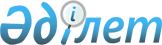 О внесении изменения в приказ Министра цифрового развития, инноваций и аэрокосмической промышленности Республики Казахстан от 31 октября 2019 года № 288/НҚ "Об утверждении Положения республиканского государственного учреждения "Комитет государственных услуг Министерства цифрового развития, инноваций и аэрокосмической промышленности Республики Казахстан"Приказ Министра цифрового развития, инноваций и аэрокосмической промышленности Республики Казахстан от 9 июля 2021 года № 240/НҚ
      ПРИКАЗЫВАЮ:
      1. Внести в приказ Министра цифрового развития, инноваций и аэрокосмической промышленности Республики Казахстан от 31 октября 2019 года № 288/НҚ "Об утверждении Положения республиканского государственного учреждения "Комитет государственных услуг Министерства цифрового развития, инноваций и аэрокосмической промышленности Республики Казахстан" следующие изменения:
      в Положении республиканского государственного учреждения "Комитет государственных услуг Министерства цифрового развития, инноваций и аэрокосмической промышленности Республики Казахстан", утвержденном указанным приказом:
      пункт 7 изложить в следующей редакции:
      "7. Структура и лимит штатной численности Комитета утверждаются в соответствии с действующим законодательством.";
      в пункте 14:
      подпункты 1), 2), 5), 7),17) и 32) исключить;
      подпункт 1) пункта 19 исключить.
      2. Комитету государственных услуг Министерства цифрового развития, инноваций и аэрокосмической промышленности Республики Казахстан в установленном законодательством Республики Казахстан порядке обеспечить:
      1) в течение десяти календарных дней со дня утверждения настоящего приказа направление его на казахском и русском языках в Республиканское государственное предприятие на праве хозяйственного ведения "Институт законодательства и правовой информации Республики Казахстан" для официального опубликования и включения в Эталонный контрольный банк нормативных правовых актов Республики Казахстан;
      2) размещение настоящего приказа на интернет-ресурсе Министерства цифрового развития, инноваций и аэрокосмической промышленности Республики Казахстан;
      3) принятие иных мер, вытекающих из настоящего приказа.
      3. Контроль за исполнением настоящего приказа возложить на курирующего вице-министра цифрового развития, инноваций и аэрокосмической промышленности Республики Казахстан.
      4. Настоящий приказ вводится в действие со дня его подписания.
					© 2012. РГП на ПХВ «Институт законодательства и правовой информации Республики Казахстан» Министерства юстиции Республики Казахстан
				
      Министр цифрового развития, инноваций
и аэрокосмической промышленности
Республики Казахстан 

Б. Мусин
